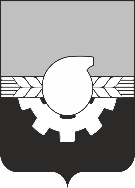 АДМИНИСТРАЦИЯ ГОРОДА КЕМЕРОВОПОСТАНОВЛЕНИЕот 07.10.2022 № 2928О демонтаже незаконно размещенных объектовРуководствуясь решением Кемеровского городского Совета народных депутатов от 19.10.2018 № 171 «Об утверждении Положения «О порядке освобождения земельных участков, находящихся в муниципальной собственности города Кемерово, и земельных участков на территории города Кемерово, государственная собственность на которые не разграничена, от незаконно размещенных на них объектов, не являющихся объектами капитального строительства, в том числе осуществления демонтажа и (или) перемещения таких объектов»:1. Принять решение о демонтаже незаконно размещенных металлических гаражей в количестве 2 штук и металлического контейнера, не являющихся объектами капитального строительства, расположенных на земельных участках, государственная собственность на которые не разграничена, по адресам: 
г. Кемерово, Заводский район, юго-восточнее дома № 4/1 по пер. Щегловский; 
г. Кемерово, Заводский район, южнее дома № 10 по пер. Щегловский; г. Кемерово, Заводский район, южнее дома № 6 по пер. Щегловский, владельцы которых неизвестны.2. Вывоз и хранение демонтированных объектов и находящегося внутри них имущества осуществить силами специализированной организации.3. Утвердить состав комиссии по демонтажу незаконно размещенных объектов согласно приложению к настоящему постановлению.4. Комиссии по демонтажу незаконно размещенных объектов осуществить мероприятия по демонтажу указанных в пункте 1 настоящего постановления незаконно размещенных объектов не позднее 31 декабря 2022 года.5. Комитету по работе со средствами массовой информации администрации города Кемерово (Н.Н. Горбачева) обеспечить официальное опубликование настоящего постановления и разместить настоящее постановление на официальном сайте администрации города Кемерово в информационно-телекоммуникационной сети «Интернет».6. Контроль за исполнением настоящего постановления возложить на первого заместителя Главы города Д.В. Анисимова.Временно исполняющийобязанности Главы города                                                                       Д.В. АнисимовПРИЛОЖЕНИЕк постановлению администрации города Кемеровоот 07.10.2022 № 2928СОСТАВкомиссии по демонтажу незаконно размещенного объектаПредседатель комиссии:Мельник Василий Петровичначальник управления архитектуры 
и градостроительства администрации города КемеровоЧлены комиссии:Аширова Валерия Олеговназаместитель заведующего отделом муниципального земельного контроля управления архитектуры и градостроительства администрации города КемеровоДенисенко Иван Дмитриевичзаведующий отделом муниципального земельного контроля управления архитектуры и градостроительства администрации города КемеровоУстинов Егор Евгеньевичконсультант-советник отдела муниципального земельного контроля управления архитектуры и градостроительства администрации города Кемерово